REPORT adopted by the Administrative and Legal Committee Disclaimer:  this document does not represent UPOV policies or guidanceOpening of the session	The Administrative and Legal Committee (CAJ) held its seventy-fourth session in Geneva on October 23 and 24, 2017, under the chairmanship of Mr. Anthony Parker (Canada).	The session was opened by the Chair, who welcomed the participants.  The list of participants is reproduced in the Annex to this report.	The Chair reported that Bosnia and Herzegovina had deposited its instrument of accession to the 1991 Act of the UPOV Convention on October 10, 2017, and had become bound by the 1991 Act on November 10, 2017.  Bosnia and Herzegovina would become the 75th member of the Union.	The Chair confirmed that the report of the seventy-third session of the CAJ, held in Geneva on October 25, 2016 (document CAJ/73/10), had been adopted by correspondence and made available on the UPOV website.Adoption of the agenda	The CAJ adopted the draft agenda, as proposed in document CAJ/74/1 Rev.Report on developments in the Technical Committee	The CAJ considered document CAJ/74/9.	The CAJ noted the report on developments in the TC at its fifty-third session, held in Geneva from April 3 to 5, 2017.  The CAJ noted that the conclusions of the TC in relation to matters to be considered by the CAJ were reported in relevant documents.  It further noted that the report of the TC was available in document TC/53/31 “Report”.Development of information materials concerning the UPOV Convention	The CAJ considered document CAJ/74/2.	The CAJ noted the request of the International Community of Breeders of Asexually Reproduced Ornamental and Fruit Varieties (CIOPORA) and the International Seed Federation (ISF) to postpone the meeting of the Office of the Union with CIOPORA, ISF and the World Intellectual Property Organization (WIPO) in order to explore the possible role of UPOV in alternative dispute settlement mechanisms for matters concerning essentially derived varieties, including the provision of experts on EDV matters. The CAJ noted that any developments with regard to a meeting would be reported at future sessions of the CAJ.	After discussion of the comments in document CAJ/74/2, the CAJ agreed to include in the program for its seventy-fifth session the following three items and to invite presentations by members and observers to share their perspectives on the indicated substantive matters:(a) 	Essentially Derived Varieties(i)	essential characteristics (ii) 	predominantly derived(iii)	indirect derivation, including in relation to parent lines and hybrids (iv)	assessment of essentially derived varieties (b)	Conditions and Limitations Concerning the Breeder’s Authorization in Respect of Propagating Material	- suitable examples of conditions and limitations(c)	Scope of Provisional Protection 	On the above basis, the CAJ would consider the need for a revision of the current guidance. UPOV Model Plant Breeders’ Rights Gazette (Revision)	The CAJ requested the Office of the Union to prepare proposals, for consideration by the CAJ, at its seventy-fifth session, for the revision of document UPOV/INF/5 “UPOV Model Plant Breeders’ Rights Gazette (Revision)”, taking into consideration matters for updating identified by the CAJ at its sixty-fourth session and reflecting developments concerning the EAF, and relevant fields of the PLUTO Database, as follows:(a)	reflect the wording of the 1991 Act of the UPOV Convention and of documents recently adopted by the Council (e.g. UPOV Model Form for the Application of Plant Breeders’ Rights (document TGP/5 Section 2/3) and developments concerning the Electronic Application Form (EAF));(b)	address relevant developments in the formats of national/regional Gazettes of members of the Union and relevant fields of the PLUTO Database as an additional tool to inform the public of information concerning applications for and grants of breeders’ rights, and proposed and approved denominations;(c)	simplify the structure of the document.Explanatory Notes on Variety Denominations under the UPOV Convention (Revision) 	The CAJ noted that a report on the work concerning the possible development of a UPOV similarity search tool for variety denomination purposes and proposals concerning a possible revision of document UPOV/INF/12 “Explanatory Notes on Variety Denominations under the UPOV Convention” were provided in document CAJ/74/3 “Variety denominations”.Tentative Program for the Development of Information Materials 	The CAJ agreed to consider the program for the development of information materials in conjunction with the discussions under the item “Program for the seventy-fifth session”.Variety denominations	The CAJ considered document CAJ/74/3.	The CAJ noted the developments concerning a possible revision of document UPOV/INF/12 “Explanatory Notes on Variety Denominations under the UPOV Convention”, as set out in paragraphs 6 and 7 of document CAJ/74/3.	The CAJ noted the developments concerning a UPOV similarity search tool for variety denomination purposes, as set out in paragraph 9 of document CAJ/74/3.	The CAJ noted the developments concerning the possible expansion of the content of the PLUTO Database, as set out in paragraphs 10 and 11 of document CAJ/74/3.	The CAJ noted the developments concerning non-acceptable terms, as set out in paragraph 13 of document CAJ/74/3.	The CAJ noted that the fourth meeting of the WG-DEN would be held in Geneva, on October 27, 2017.	The CAJ noted the draft agenda of the fourth meeting of the WG-DEN, as set out in paragraph 15 of document CAJ/74/3.Information and databasesElectronic application form	The CAJ considered document CAJ/74/4 and the presentation made by the Office of the Union, which would be provided as document CAJ/74/4 Add.	The CAJ noted the developments concerning EAF Version 1.1 and the plans for the development of Version 2.0, as set out in document CAJ/74/4. 	The CAJ noted the strategy for the addition of new crops/species, as provided in paragraphs 18 to 21 of document CAJ/74/4.	The CAJ noted that the name PRISMA and the logo, as set out in paragraph 26 of document CAJ/74/4, would be proposed for approval at the fifty-first ordinary session of the Council, to be held in Geneva on October 26, 2017.	The CAJ noted that proposals concerning financial aspects of the EAF would be considered by the Consultative Committee at its ninety-fourth session and, if appropriate, by the Council at its fifty-first ordinary session.UPOV information databases	The CAJ considered document CAJ/74/5.GENIE database	The CAJ noted that a specification document explaining the data structure and functions of the GENIE database was being developed by the Office of the Union in order that IT-related maintenance could be provided in the future.UPOV Code System	The CAJ noted that 173 new UPOV codes had been created in 2016 and that a total of 8,149 UPOV codes were included in the GENIE database.	The CAJ noted that the Office of the Union had received a request to create new UPOV codes for 191 forest tree species moving in international trade under the OECD certification schemes.  The requested UPOV codes were introduced in GENIE in September 2017.  The CAJ further noted that the Directorate-General for Health and Food Safety (DG SANTE) of the European Commission had proposed the establishment of an administrative arrangement between the Office of the Union and the European Commission to cover collaboration in scientific names of plant species present in each other’s databases and, in particular, regarding the attribution of UPOV codes to plant species in the European Commission’s Forest Reproductive Material Information System (FOREMATIS).PLUTO database	The CAJ noted the summary of contributions to the PLUTO database from 2013 to 2016 and the situation of members of the Union on data contribution, as presented in the Annex to document CAJ/74/5.	The CAJ noted that the WG-DEN, at its third meeting had agreed that agenda item 5 “Expansion of the content of the PLUTO database” would be considered at a later meeting on the basis of the document presented at its second meeting.Exchange and use of software and equipment 	The CAJ considered documents CAJ/74/6, UPOV/INF/16/7 Draft 1 and UPOV/INF/22/4 Draft 1.Documents to be considered by the CAJ	The CAJ noted that the Council, at its fiftieth ordinary session, had adopted the revision of document UPOV/INF/16 “Exchangeable Software” (document UPOV/INF/16/6) and document UPOV/INF/22 “Software and Equipment Used by Members of the Union” (document UPOV/INF/22/3).	The CAJ approved the proposed revisions to document UPOV/INF/16, as presented in document UPOV/INF/16/7 Draft 1, and in document UPOV/INF/22, as presented UPOV/INF/22/4 Draft 1.	The CAJ noted that the Council would be invited to consider the proposed revisions to 
documents UPOV/INF/16 and UPOV/INF/22, as presented in documents UPOV/INF/16/7 Draft 1 and UPOV/INF/22/4 Draft 1, respectively, for adoption at its fifty-first ordinary session.TGP documents 	The CAJ considered document CAJ/74/7.	The CAJ noted that the TC had agreed that the proposed revisions of TGP documents be presented for adoption by the Council in 2018, subject to approval by the CAJ, at its seventy-fifth session.	The CAJ approved the program for the development of TGP documents, as set out in the Annex to document CAJ/74/7.Molecular techniques 	The CAJ considered document CAJ/74/8.	The CAJ noted that a question and answer concerning the information on the situation in UPOV with regard to the use of molecular techniques for a wider audience, including the public in general, as set out in paragraph 7 of document CAJ/74/8, had been adopted by the Council at its fiftieth ordinary session.	The CAJ noted that the TC, at its fifty-third session, had agreed that possible future collaboration between UPOV, the Organization for Economic Co-operation and Development (OECD) and the International Seed Testing Association (ISTA) might include the harmonization of terms and methodologies used for different crops and the possible development of standards, after agreement by those organizations.	The CAJ noted that the TC had agreed that UPOV and OECD consider making progress in collaboration if ISTA was unable to participate in the near future.	The CAJ noted that the TC had agreed to propose that the meetings of the BMT be held on an annual basis and that consideration be given to organizing the sessions of the TWC and BMT back-to-back in the same location to facilitate exchange of information.	The CAJ noted that practical workshops on “DNA Techniques and Variety Identification” had been held in Roelofarendsveen, Netherlands, from May 8 to 10, 2017 and from September 20 to 22, 2017.Program for the seventy-fifth session	In response to a suggestion by CIOPORA and AIPH for the CAJ to consider the matter of minimum distance, the CAJ agreed to invite CIOPORA and AIPH to make a joint presentation on minimum distance at its seventy-fifth session.  The CAJ noted that the matter was under consideration by the TC and that a report on the conclusions of the TC would be provided under agenda item 3 “Report on developments in the Technical Committee” at the seventy-fifth session of the CAJ.	The CAJ agreed the following program for its seventy-fifth session to be held in 2018:1.	Opening of the session2.	Adoption of the agenda3.	Report on developments in the Technical Committee4.	TGP documents	5. 	Essentially Derived Varieties6.	Conditions and Limitations Concerning the Breeder’s Authorization in Respect of Propagating Material7.	Provisional Protection 8.	Development of information materials concerning the UPOV Convention		- UPOV Model Plant Breeders’ Rights Gazette (Revision)9.	Variety denominations 10.	Information and databases(a)	Electronic application form (b)	UPOV information databases (c)	Exchange and use of software and equipment 11.	Molecular techniques12.	Minimum distance13.	Program for the seventy-sixth session14.	Adoption of the report on the conclusions (if time permits)15.	Closing of the session	The CAJ aodpted this report at the close of its session on October 24, 2017.[Annex follows] CAJ/74/10ANNEXE / ANNEX / ANLAGE / ANEXOLISTE DES PARTICIPANTS / LIST OF PARTICIPANTS / 
TEILNEHMERLISTE / LISTA DE PARTICIPANTES(dans l’ordre alphabétique des noms français des membres / in the alphabetical order of the French names of the members / in alphabetischer Reihenfolge der französischen Namen der Mitglieder / por orden alfabético de los nombres en francés de los miembros)I. MEMBRES / MEMBERS / VERBANDSMITGLIEDER / MIEMBROSAFRIQUE DU SUD / SOUTH AFRICA / SÜDAFRIKA / SUDÁFRICANoluthando NETNOU-NKOANA (Ms.), Director, Genetic Resources, Department of Agriculture, Agricultural Technical Service, Pretoria 
(e-mail: noluthandon@daff.gov.za)ALLEMAGNE / GERMANY / DEUTSCHLAND / ALEMANIABarbara SOHNEMANN (Frau), Justiziarin, Leiterin, Rechtsangelegenheiten, Sortenverwaltung, Gebühren, Bundessortenamt, Hanover  
(e-mail: barbara.sohnemann@bundessortenamt.de) ARGENTINE / ARGENTINA / ARGENTINIEN / ARGENTINARaimundo LAVIGNOLLE (Sr.), Presidente del Directorio, Instituto Nacional de Semillas (INASE), 
Secretaría de Agricultura, Ganadería y Pesca, Ministerio de Economía, Buenos Aires  
(e-mail: rlavignolle@inase.gov.ar) María Laura VILLAMAYOR (Sra.), Abogada, Unidad Presidencia, Instituto Nacional de Semillas (INASE), Secretaría de Agricultura, Ganadería y Pesca, Ministerio de Economía, Buenos Aires  
(e-mail: mlvillamayor@inase.gov.ar) María Inés RODRIGUEZ (Sra.), Consejera, Misión Permanente de la República Argentina, Ginebra 
(e-mail: mariaines.rodriguez@missionarg.ch)AUSTRALIE / AUSTRALIA / AUSTRALIEN / AUSTRALIANik HULSE (Mr.), Chief of Plant Breeders’ Rights, Plant Breeder’s Rights Office, IP Australia, Woden 
(e-mail: nik.hulse@ipaustralia.gov.au) BÉLARUS / BELARUS / BELARUS / BELARÚSVladzimir HRAKUN (Mr.), Deputy Minister, Ministry of Agriculture and Food Production, Minsk 
(e-mail: belsort@mail.ru) Uladzimir BEINIA (Mr.), Director, State Inspection for Testing and Protection of Plant Varieties, Minsk
(e-mail: belsort@mail.ru)Tatsiana SIAMASHKA (Ms.), Deputy Director of DUS Testing, State Inspection for Testing and Protection of Plant Varieties, Minsk 
(e-mail: tatianasortr@mail.ru)Maryna SALADUKHA (Ms.), Head, International Cooperation Department, State Inspection for Testing and Protection of Plant Varieties, Minsk 
(e-mail: belsort@mail.ru)Dmitri FOMCHENKO (Mr.), Deputy Permanent Representative, Permanent Mission of the Republic of Belarus to the United Nations Office, Geneva
(e-mail: dmitri.fomchenko@mfa.gov.by)BOLIVIE (ÉTAT PLURINATIONAL DE) / BOLIVIA (PLURINATIONAL STATE OF) / 
BOLIVIEN (PLURINATIONALER STAAT) / BOLIVIA (ESTADO PLURINACIONAL DE)Sergio Rider ANDRADE CÁCERES (Sr.), Director Nacional de Semillas, Instituto Nacional de Innovación Agropecuaria y Forestal (INIAF), La Paz 
(e-mail: rideran@yahoo.es) Freddy CABALLERO LEDEZMA (Sr.), Responsable de la Unidad de Fiscalización y Registro de Semillas, Registros y protección de Variedades Vegetales, Instituto Nacional de Innovación Agropecuaria y Forestal (INIAF), La Paz 
(e-mail: calefred@yahoo.es)Luis Fernando ROSALES LOZADA (Sr.), Primer Secretario, Misión Permanente, Ginebra 
(e-mail: fernando.rosales@bluewin.ch)BRÉSIL / BRAZIL / BRASILIEN / BRASILRicardo ZANATTA MACHADO (Sr.), Fiscal Federal Agropecuário, Coordinador do SNPC, Serviço Nacional de Proteção de Cultivares (SNPC), Ministério da Agricultura, Pecuária e Abastecimento, Brasilia , D.F. 
(e-mail: ricardo.machado@agricultura.gov.br) CANADA / CANADA / KANADA / CANADÁAnthony PARKER (Mr.), Commissioner, Plant Breeders’ Rights Office, Canadian Food Inspection Agency (CFIA), Ottawa 
(e-mail: anthony.parker@inspection.gc.ca) Jennifer ROACH (Ms.), Examiner, Plant Breeders’ Rights Office, Canadian Food Inspection Agency (CFIA), Ottawa
(e-mail: Jennifer.Roach@inspection.gc.ca) CHILI / CHILE / CHILE / CHILEManuel Antonio TORO UGALDE (Sr.), Jefe Sub Departamento, Registro de Variedades Protegidas, División Semillas, Servicio Agrícola y Ganadero (SAG), Santiago de Chile 
(e-mail: manuel.toro@sag.gob.cl)Natalia SOTOMAYOR CABRERA (Sra.), Abogado, Departamento de Asesoría Jurídica, Oficina de Estudios y Politicas Agrarias (ODEPA), Santiago de Chile  
(e-mail: nsotomayor@odepa.gob.cl) CHINE / CHINA / CHINA / CHINAWenjun CHEN (Mr.), Project Officer, State Intellectual Property Office, Beijing 
(e-mail: chenwenjun@sipo.gov.cn) Yuanyuan DU (Mr.), Senior Examiner, Division of PVP Examination, Development Center of Science and Technology, Ministry of Agriculture, Beijing 
(e-mail: duyuanyuan8@yahoo.com.cn) COLOMBIE / COLOMBIA / KOLUMBIEN / COLOMBIAAna Luisa DÍAZ JIMÉNEZ (Sra.), Directora, Dirección Técnica de Semillas, Instituto Colombiano Agropecuario (ICA), Bogotá D.C. 
(e-mail: analuisadiazj@gmail.com) Juan Camilo SARETZKI-FORERO (Sr.), Ministro Consejero, Misión Permanente, Ginebra 
(e-mail: juan.saretzki@misioncolombia.ch)Alfonso Alberto ROSERO (Sr.), Profesional especializado/Ingeniero agronomo, Dirección Técnica de Semillas, Instituto Colombiano Agropecuario (ICA), Bogotá D.C.
(e-mail: alberto.rosero@ica.gov.co)DANEMARK / DENMARK / DÄNEMARK / DINAMARCAKristine Bech KLINDT (Ms.), Special Consultant, Ministry of Environment and Food of Denmark, The Danish AgriFish Agency, Copenhagen 
(e-mail: krba@naturerhverv.dk) ESPAGNE / SPAIN / SPANIEN / ESPAÑAJosé Antonio SOBRINO MATÉ (Sr.), Jefe de área de registro de variedades, Subdirección General de Medios de Producción Agrícolas y Oficina Española de Variedades Vegetales (MPA y OEVV), Ministerio de Agricultura y Pesca, Alimentación y Medio Ambiente (MAPAMA), Madrid 
(e-mail: jasobrino@magrama.es) ESTONIE / ESTONIA / ESTLAND / ESTONIALaima PUUR (Ms.), Head, Variety Department, Estonian Agricultural Board, Viljandi  
(e-mail: laima.puur@pma.agri.ee) Kristiina DIGRYTE (Ms.), Adviser, Plant Health Department, Tallinn  
(e-mail: kristiina.digryte@agri.ee) Renata TSATURJAN (Ms.), Chief Specialist, Plant Production Bureau, Ministry of Rural Affairs, Tallinn  
(e-mail: renata.tsaturjan@agri.ee) ÉTATS-UNIS D’AMÉRIQUE / UNITED STATES OF AMERICA / VEREINIGTE STAATEN VON AMERIKA / 
ESTADOS UNIDOS DE AMÉRICARuihong GUO (Ms.), Deputy Administrator, AMS, Science & Technology Program, United States Department of Agriculture (USDA), Washington D.C. 
(e-mail: ruihong.guo@ams.usda.gov)Elaine WU (Ms.), Attorney – Advisor, Office of Policy and International Affairs, U.S. Patent and Trademark Office, U.S. Department of Commerce, Alexandria
(e-mail: elaine.wu@uspto.gov)Christian HANNON (Mr.), Patent Attorney, Office of Policy and International Affairs (OPIA), U.S. Patent and Trademark Office, U.S. Department of Commerce, Alexandria
(e-mail: christian.hannon@uspto.gov)Yasmine Nicole FULENA (Ms.), Intellectual Property Adviser, Permanent Mission, Chambésy 
(e-mail: fulenayn@state.gov)FÉDÉRATION DE RUSSIE / RUSSIAN FEDERATION / RUSSISCHE FÖDERATION / 
FEDERACIÓN DE RUSIAYurii A. ROGOVSKII (Mr.), Head, Methodology and International Cooperation Department, Candidate of Agricultural Sciences, State Commission of the Russian Federation for Selection Achievements Test and Protection, Moscow  
(e-mail: yrogovskij@yandex.ru) Antonina TRETINNIKOVA (Ms.), Deputy Head, Methodology and International Cooperation Department, State Commission of the Russian Federation for Selection Achievements Test and Protection, Moscow 
(e-mail: tretinnikova@mail.ru)FINLANDE / FINLAND / FINNLAND / FINLANDIATarja Päivikki HIETARANTA (Ms.), Senior Officer, Seed Certification, Finnish Food and Safety Authority (EVIRA), Loimaa  
(e-mail: tarja.hietaranta@evira.fi) France / FRANCE / FRANKREICH / FRANCIAYvane MERESSE (Mme), Responsable juridique / Legal Expert, Groupe d’Etude et de Contrôle des Variétés et des Semences (GEVES), Beaucouzé 
(e-mail: yvane.meresse@geves.fr) HONGRIE / HUNGARY / UNGARN / HUNGRÍADóra GYETVAINÉ VIRÁG (Ms.), Head, Patent Department, Hungarian Intellectual Property Office, Budapest 
(e-mail: dora.virag@hipo.gov.hu)Katalin MIKLÓ (Ms.), Deputy Head, Patent Department, Hungarian Intellectual Property Office, Budapest  
(e-mail: katalin.miklo@hipo.gov.hu) IRLANDE / IRELAND / IRLAND / IRLANDANiall RYAN (Mr.), Office of Controller of Plant Breeders’ Rights, Crop Evaluation and Certification Division, Leixlip
(e-mail: niall.ryan@agriculture.gov.ie)JAPON / JAPAN / JAPAN / JAPÓNAtsuhiro MENO (Mr.), Senior Policy Advisor, Intellectual Property Division, Food Industry Affairs Bureau, Ministry of Agriculture, Forestry and Fisheries (MAFF), Tokyo 
(e-mail: atsuhiro_meno150@maff.go.jp)Kenji NUMAGUCHI (Mr.), Chief Examiner, Plant Variety Protection Office, Intellectual Property Division, Food Industry Affairs Bureau, Ministry of Agriculture, Forestry and Fisheries (MAFF), Tokyo  
(e-mail: kenji_numaguchi760@maff.go.jp) Manabu SUZUKI (Mr.), Deputy Director for International Affairs, Intellectual Property Division, Food Industry Affairs Bureau, Ministry of Agriculture, Forestry and Fisheries (MAFF), Tokyo 
(e-mail: manabu_suzuki410@maff.go.jp)Manabu OSAKI (Mr.), Senior Examiner, Intellectual Property Division, Food Industry affairs Bureau, New Business and Intellectual Property Division, Food Industry Affairs Bureau, Ministry of Agriculture, Forestry and Fisheries, Tokyo 
(e-mail: manabu_oosaki190@maff.go.jp)MAROC / MOROCCO / MAROKKO / MARRUECOSZoubida TAOUSSI (Ms.), Chargée de la protection des obtentions végétales, Office National de Sécurité de Produits Alimentaires, Rabat  
(e-mail: ztaoussi67@gmail.com) MEXIQUE / MEXICO / MEXIKO / MÉXICOEduardo PADILLA VACA (Sr.), Director de Registro de Variedades Vegetales, Servicio Nacional de Inspección y Certificación de Semillas (SNICS), Ciudad de México 
(e-mail: eduardo.padilla@sagarpa.gob.mx)Maria del Pilar ESCOBAR BAUTISTA (Sra.), Consejera, Misión Permanente, Ginebra
(e-mail: pescobar@sre.gob.mx)NORVÈGE / NORWAY / NORWEGEN / NORUEGATor Erik JØRGENSEN (Mr.), Head of Section, National Approvals, Norwegian Food Safety Authority, Brumunddal  
(e-mail: tor.erik.jorgensen@mattilsynet.no) Marianne SMITH (Ms.), Senior Advisor, Norwegian Ministry of Agriculture and Food, Oslo  
(e-mail: marianne.smith@lmd.dep.no) Märtha Kristin OIEN FELTON (Ms.), Legal Advisor, Norwegian Food and Safety Authority, As 
(e-mail: martha.kristin.oien.felton@mattilsynet.no) NOUVELLE-ZÉLANDE / NEW ZEALAND / NEUSEELAND / NUEVA ZELANDIAChristopher J. BARNABY (Mr.), Assistant Commissioner / Principal Examiner for Plant Variety Rights, Plant Variety Rights Office, Intellectual Property Office of New Zealand, Ministry of Economic Development, Christchurch 
(e-mail: Chris.Barnaby@pvr.govt.nz) OMAN / OMAN / OMAN / OMÁNMohammed AL-BALUSHI (Mr.), First Secretary, Permanent Mission, Geneva  
(e-mail: oman_wto@bluewin.ch) ORGANISATION AFRICAINE DE LA PROPRIÉTÉ INTELLECTUELLE (OAPI) / 
AFRICAN INTELLECTUAL PROPERTY ORGANIZATION (OAPI) / 
AFRIKANISCHE ORGANISATION FÜR GEISTIGES EIGENTUM (OAPI) / 
ORGANIZACIÓN AFRICANA DE LA PROPIEDAD INTELECTUAL (OAPI)Dosso MÉMASSI (M.), Directeur, Département de la protection de la propriété industrielle, 
Organisation africaine de la propriété intellectuelle (OAPI), Yaoundé  
(e-mail: dossomemassi@gmail.com) PAYS-BAS / NETHERLANDS / NIEDERLANDE / PAÍSES BAJOSMarien VALSTAR (Mr.), Senior Policy Officer, Seeds and Plant Propagation Material, Ministry of Economic Affairs, DG AGRO & NATURE, den Haag 
(e-mail: m.valstar@minez.nl)Kees Jan GROENEWOUD (Mr.), Secretary, Dutch Board for Plant Variety (Raad voor Plantenrassen), Naktuinbouw, Roelofarendsveen  
(e-mail: c.j.a.groenewoud@naktuinbouw.nl) Kees VAN ETTEKOVEN (Mr.), Senior PVP Policy Advisor, Naktuinbouw NL, Roelofarendsveen 
(e-mail: c.v.ettekoven@naktuinbouw.nl)POLOGNE / POLAND / POLEN / POLONIAMarcin BEHNKE (Mr.), Deputy Director General for Experimental Affairs, Research Centre for Cultivar Testing (COBORU), Slupia Wielka 
(e-mail: m.behnke@coboru.pl)Alicja RUTKOWSKA-ŁOŚ (Ms.), Head, National Listing and Plant Breeders’ Rights Protection Office, The Research Centre for Cultivar Testing (COBORU), Slupia Wielka  
(e-mail: a.rutkowska@coboru.pl) RÉPUBLIQUE DE MOLDOVA / REPUBLIC OF MOLDOVA / REPUBLIK MOLDAU / 
REPÚBLICA DE MOLDOVAMihail MACHIDON (Mr.), Chairman, State Commission for Crops Variety Testing and Registration (SCCVTR), Chisinau  
(e-mail: info@cstsp.md) RÉPUBLIQUE-UNIE DE TANZANIE / UNITED REPUBLIC OF TANZANIA / 
VEREINIGTE REPUBLIK TANSANIA / REPÚBLICA UNIDA DE TANZANÍAPatrick NGWEDIAGI (Mr.), Chief Executive Officer/Director General, Tanzania Official Seed Certification Institute (TOSCI), Dar es Salaam 
(e-mail: ngwedi@yahoo.com)Joyce Eligi MOSILE (Ms.), Acting Registrar of Plant Breeders’ Rights, Ministry of Agriculture Livestock and Fisheries, Dodoma 
(e-mail: Joyce.mosile@kilimo.go.tz)ROUMANIE / ROMANIA / RUMÄNIEN / RUMANIAMihai POPESCU (Mr.), Director, State Institute for Variety Testing and Registration (ISTIS), Bucharest 
(e-mail: mihai_popescu@istis.ro)Cristian Irinel MOCANU (Mr.), Head of Legal Department, State Institute for Variety Testing and Registration, Bucarest  
(e-mail: irinel_mocanu@istis.ro) ROYAUME-UNI / UNITED KINGDOM / VEREINIGTES KÖNIGREICH / REINO UNIDOAndrew MITCHELL (Mr.), Head of Varieties and Seeds, Department for Environment, Food and Rural Affairs (DEFRA), Cambridge 
(e-mail: andrew.mitchell@defra.gsi.gov.uk) SLOVAQUIE / SLOVAKIA / SLOWAKEI / ESLOVAQUIABronislava BÁTOROVÁ (Ms.), National Coordinator for the Cooperation of the Slovak Republic with UPOV/ Senior Officer, Department of Variety Testing, Central Controlling and Testing Institute in Agriculture (ÚKSÚP), Nitra  
(e-mail: bronislava.batorova@uksup.sk) SUÈDE / SWEDEN / SCHWEDEN / SUECIAOlof JOHANSSON (Mr.), Head, Plant and Environment Department, Swedish Board of Agriculture, Jönköping  
(e-mail: olof.johansson@jordbruksverket.se) SUISSE / SWITZERLAND / SCHWEIZ / SUIZAManuela BRAND (Ms.), Plant Variety Rights Office, Plant Health and Varieties, Office fédéral de l’agriculture (OFAG), Bern  
(e-mail: manuela.brand@blw.admin.ch) TURQUIE / TURKEY / TÜRKEI / TURQUÍAMehmet CAKMAK (Mr.), PBR Expert, Seed Department, General Directorate of Plant Production, Ministry of Food, Agriculture and Livestock, Ankara 
(e-mail: mehmet.cakmak@tarim.gov.tr)UNION EUROPÉENNE / EUROPEAN UNION / EUROPÄISCHE UNION / UNIÓN EUROPEAKristiina DIGRYTE (Ms.), Adviser, Plant Health Department, Tallinn  
(e-mail: kristiina.digryte@agri.ee) Renata TSATURJAN (Ms.), Chief Specialist, Plant Production Bureau, Ministry of Rural Affairs, Tallinn 
(e-mail: renata.tsaturjan@agri.ee) Martin EKVAD (Mr.), President, Community Plant Variety Office (CPVO), Angers 
(e-mail: ekvad@cpvo.europa.eu)Francesco MATTINA (Mr.), Vice-President, Community Plant Variety Office (CPVO), Angers 
(e-mail: mattina@cpvo.europa.eu) Päivi MANNERKORPI (Ms.), Team Leader - Plant Reproductive Material, Unit G1 Plant Health, Directorate General for Health and Food Safety (DG SANTE), European Commission, Brussels 
(e-mail: paivi.mannerkorpi@ec.europa.eu)Dirk THEOBALD (Mr.), Head of the Technical Unit, Community Plant Variety Office (CPVO), Angers 
(e-mail: theobald@cpvo.europa.eu)  II. OBSERVATEURS / OBSERVERS / BEOBACHTER / OBSERVADORESARABIE SAOUDITE / SAUDI ARABIA / SAUDI-ARABIEN / ARABIA SAUDITAFhead AL SUBAEI (Mr.), DUS Examiner, General Directorate of Industrial Property, King Abdulaziz City for Science and Technology (KACST), Riyadh 
(e-mail: fsubaei@kacst.edu.sa)ÉGYPTE / EGYPT / ÄGYPTEN / EGIPTOAlaa Azouz Salama ABDELMAKSOUD (Mr.), Deputy Director of Agricultural Research Center, Ministry of Agriculture and Land Reclamation, Giza 
(e-mail: alaazouz@hotmail.com) Gamal Mahmoud ELAZZAB (Mr.), Head, Central Administration for Seed Testing and Certification (CASC), Ministry of Agriculture & Land Reclamation, Giza 
(e-mail: casc.egypt@hotmail.com)Saad NASSAR (Mr.), Advisor, Ministry of Agriculture and Land Reclamation, Giza 
(e-mail: Casc.egypt@hotmail.com)INDE / INDIA / INDIEN / INDIARakesh Chandra AGRAWAL (Mr.), Registrar General, Protection of Plant Varieties and Farmers’ Rights Authority, New Delhi 
(e-mail: rg-ppvfra@nic.in)III. ORGANISATIONS / ORGANIZATIONS / ORGANISATIONEN / ORGANIZACIONESORGANISATION MONDIALE DU COMMERCE (OMC) / WORLD TRADE ORGANIZATION (WTO) / WELTHANDELSORGANISATION (WTO) / ORGANIZACIÓN MUNDIAL DEL COMERCIO (OMC)Xiaoping WU (Ms.), Counsellor, Intellectual Property, Government Procurement and Competition Division, World Trade Organization (WTO), Geneva 
(e-mail: xiaoping.wu@wto.org)ORGANISATION RÉGIONALE AFRICAINE DE LA PROPRIÉTÉ INTELLECTUELLE (ARIPO) / 
AFRICAN REGIONAL INTELLECTUAL PROPERTY ORGANIZATION (ARIPO) / 
AFRIKANISCHE REGIONALORGANISATION ZUM SCHUTZ GEISTIGEN EIGENTUMS (ARIPO) / 
ORGANIZACIÓN REGIONAL AFRICANA DE LA PROPIEDAD INTELECTUAL (ARIPO)Emmanuel SACKEY (Mr.), Industrial Property Development Executive, Harare, Zimbabwe 
(e-mail: esackey@aripo.org)Pierre Claver RUNIGA (Mr.), Head, Policy, Legal and International Cooperation, African Regional Intellectual Property Organization (ARIPO), Harare 
(e-mail: pruniga@aripo.org)ASSOCIATION FOR PLANT BREEDING FOR THE BENEFIT OF SOCIETY (APBREBES)Susanne GURA (Ms.), APBREBES Coordinator, Association for Plant Breeding for the Benefit of Society (APBREBES), Bonn 
(e-mail: contact@apbrebes.org)Carla HOINKES (Ms.), Association for Plant Breeding for the Benefit of Society (APBREBES), Bonn 
(e-mail: contact@apbrebes.org)COMMUNAUTÉ INTERNATIONALE DES OBTENTEURS DE PLANTES ORNEMENTALES ET FRUITIÈRES À REPRODUCTION ASEXUÉE (CIOPORA) / INTERNATIONAL COMMUNITY OF BREEDERS OF ASEXUALLY REPRODUCED ORNAMENTAL AND FRUIT PLANTS (CIOPORA) / INTERNATIONALE GEMEINSCHAFT DER ZÜCHTER VEGETATIV VERMEHRBARER ZIER- UND OBSTPFLANZEN (CIOPORA) / COMUNIDAD INTERNACIONAL DE OBTENTORES DE VARIEDADES ORNAMENTALES Y FRUTALES DE REPRODUCCIÓN ASEXUADA (CIOPORA)Edgar KRIEGER (Mr.), Secretary General, International Community of Breeders of Asexually Reproduced Ornamental and Fruit Plants (CIOPORA), Hamburg
(e-mail: info@ciopora.org)Dominique THÉVENON (Mme), Board member, Treasurer - CIOPORA, AIGN®, International Community of Breeders of Asexually Reproduced Ornamental and Fruit Plants (CIOPORA), Hamburg 
(e-mail: t.dominique4@orange.fr)Maxi KLEMM (Ms.), Intern, International Community of Breeders of Asexually Reproduced Ornamental and Fruit Plants (CIOPORA), Freiburg
(e-mail: maxi.klemm@gmx.de)CROPLIFE INTERNATIONALMarcel BRUINS (Mr.), Consultant, CropLife International, Brussels 
(e-mail: mbruins1964@gmail.com) INTERNATIONAL SEED FEDERATION (ISF)Hélène GUILLOT (Mme), International Agricultural Manager, International Seed Federation (ISF), Nyon 
(e-mail: h.guillot@worldseed.org)  Stevan MADJARAC (Mr.), Germplasm IP Lead, American Seed Trade Association (ASTA), Alexandria  
(e-mail: s.madjarac@gmail.com)EUROPEAN SEED ASSOCIATION (ESA)Szonja CSÖRGÖ (Ms.), Director, Intellectual Property & Legal Affairs, European Seed Association (ESA), Brussels
(e-mail: szonjacsorgo@euroseeds.eu)Judith DE ROOS - BLOKLAND (Ms.), Legal Advisor, Regulatory and Legal Affairs, Plantum NL, Gouda 
(e-mail: j.deroos@plantum.nl)Eric DEVRON (Mr.), Member of the Board, SICASOV, Paris 
(e-mail: eric.devron@sicasov.com)ASSOCIATION INTERNATIONALE DES PRODUCTEURS HORTICOLES (AIPH) / 
INTERNATIONAL ASSOCIATION OF HORTICULTURAL PRODUCERS (AIPH) / 
INTERNATIONALER VERBAND DES ERWERBSGARTENBAUES (AIPH) / 
ASOCIACIÓN INTERNACIONAL DE PRODUCTORES HORTÍCOLAS (AIPH)Mia BUMA (Ms.), Secretary, Committee for Novelty Protection, International Association of Horticultural Producers (AIPH), Reading 
(e-mail: info@miabuma.nl)EUROPEAN COORDINATION VIA CAMPESINA (ECVC)Guy KASTLER (Mr.), European Coordination Via Campesina (ECVC), La Caunette, France 
(e-mail: guy.kastler@wanadoo.fr)IV. BUREAU / OFFICER / VORSITZ / OFICINAAnthony PARKER (Mr.), ChairPatrick NGWEDIAGI (Mr.), Vice-ChairV. BUREAU DE L’UPOV / OFFICE OF UPOV / BÜRO DER UPOV / OFICINA DE LA UPOVFrancis GURRY (Mr.), Secretary-GeneralPeter BUTTON (Mr.), Vice Secretary-GeneralYolanda HUERTA (Ms.), Legal CounselTomochika MOTOMURA (Mr.), Technical/Regional Officer (Asia)Ben RIVOIRE (Mr.), Technical/Regional Officer (Africa, Arab countries)Leontino TAVEIRA (Mr.), Technical/Regional Officer (Latin America, Caribbean countries)Hend MADHOUR (Ms.), Data Modeler and Business Needs AnalystChao DENG (Mr.), Intern[Fin de l’annexe et du document/
End of Annex and of document/
Ende der Anlage und des Dokuments/
Fin del Anexo y del documento]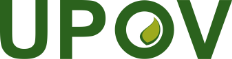 EInternational Union for the Protection of New Varieties of PlantsAdministrative and Legal CommitteeSeventy-Fourth Session
Geneva, October 23 and 24, 2017CAJ/74/10Original:  EnglishDate:  October 24, 2017